муниципальное дошкольное образовательное учреждение детский сад «Улыбка»Конкурс профессионального мастерства педагогов «Моя педагогическая находка в 2023 году»Номинация: Занятие 21 векаНаименование конкурсного материала: занятиеОбразовательная область: Речевое развитиеСубъект образовательной деятельности: дети старшего дошкольного возрастаТема: Знакомство с рассказом Юрия Коваля «Снегири и коты» с использованием технологии продуктивного чтения - слушанияАвтор: Смирнова Светлана Александровна, воспитательОбразовательная организация: МДОУ «Улыбка»Брейтово 2023 г.Пояснительная запискаСовременные дети все больше времени проводят за компьютером, телевизором, которые дают готовые слуховые и зрительные образы, тем самым снижая интерес к книге, желание работать с ней: ведь книга требует систематического чтения, напряжения мысли.Одна из основных задач именно дошкольного образования – создать условия для формирования у детей восприятия и понимания текста. Умение понимать и воспринимать текст развивается только в условиях специально организованной читательской деятельности. Недооценка подобной деятельности на ступени дошкольного образования приводит к тому, что умеющий читать ребенок не может объяснить, истолковать, оценить прочитанное.Детей необходимо обучать правильно воспринимать литературные произведения с самого раннего возраста. Чтение по традиционным технологиям уже не всегда дает положительный эффект. Сегодня на помощь приходят новые технологии. Такой технологией является технология продуктивного чтения – слушания, автором которой является Ольга Васильевна Чиндилова. В дошкольном образовании образец общения с книгой задает воспитатель, пользуясь методом организации активного смыслового слушания. Дети дошкольного возраста – слушатели, а не читатели. В занятии я использовала технологию продуктивного чтения – слушания, элементы игровой и здоровьесберегающей технологий, технологию синквейна. Методы: наглядный, словесный, практический. Приемы: беседа, пересказ, словарная работа, рассматривание иллюстраций, прием дидактической игры. Технологическая картаОбразовательная область: речевое развитиеТема: «Знакомство с рассказом Юрия Коваля «Снегири и коты» с использованием технологии продуктивного чтения – слушания»Тип занятия: НОД по развитию речи    Время: 30 минут    Цель: Создать условия для ознакомления детей с рассказом Юрия Коваль «Снегири и кот».    Задачи:    Образовательные:Учить детей внимательно вслушиваться в литературный текст.Учить размышлять над замыслом автора.Учить делать собственные выводы.    Развивающие:Развивать умение предполагать, прогнозировать содержание текста до чтения по иллюстрации.Развивать связную речь.Обогащать словарный запас.    Воспитательные:Воспитывать интерес к художественной литературе.Учебно-методическое обеспечение:Демонстрационный материал: КнигаПортрет автора Иллюстрация к рассказу Раздаточный материал: Кубик БлумаСхема синквейнаШапочки для подвижной игрыРаскраскаЦветные карандашиИллюстрация к рассказу Юрия Коваля «Снегири и коты»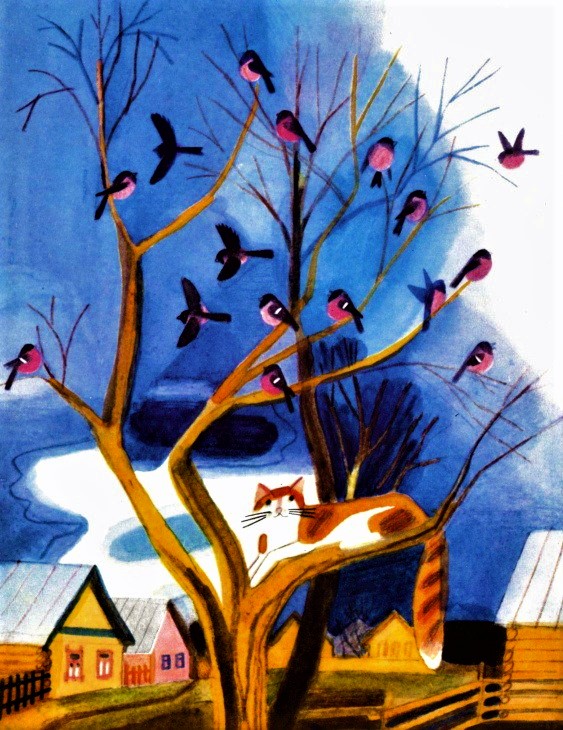 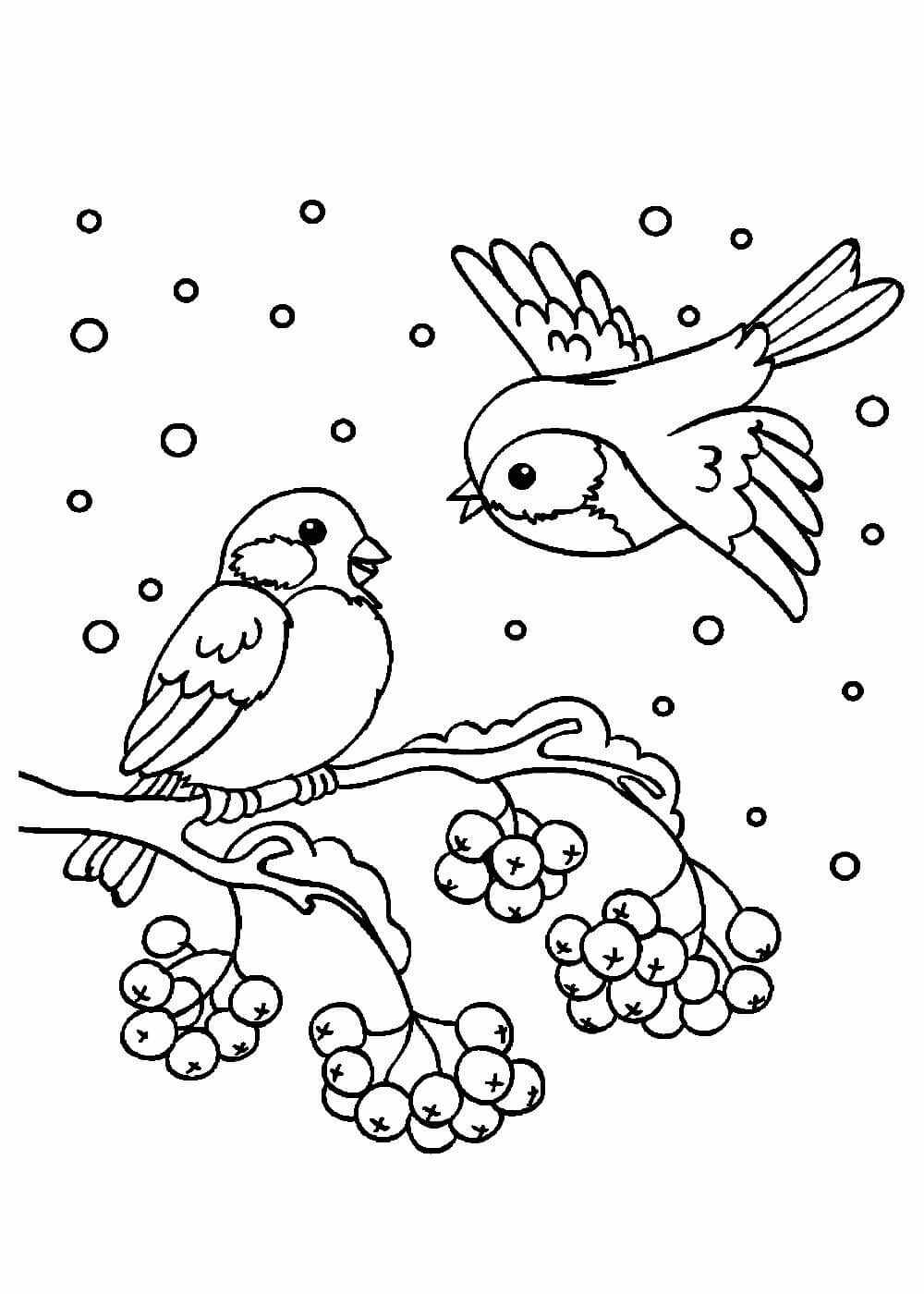 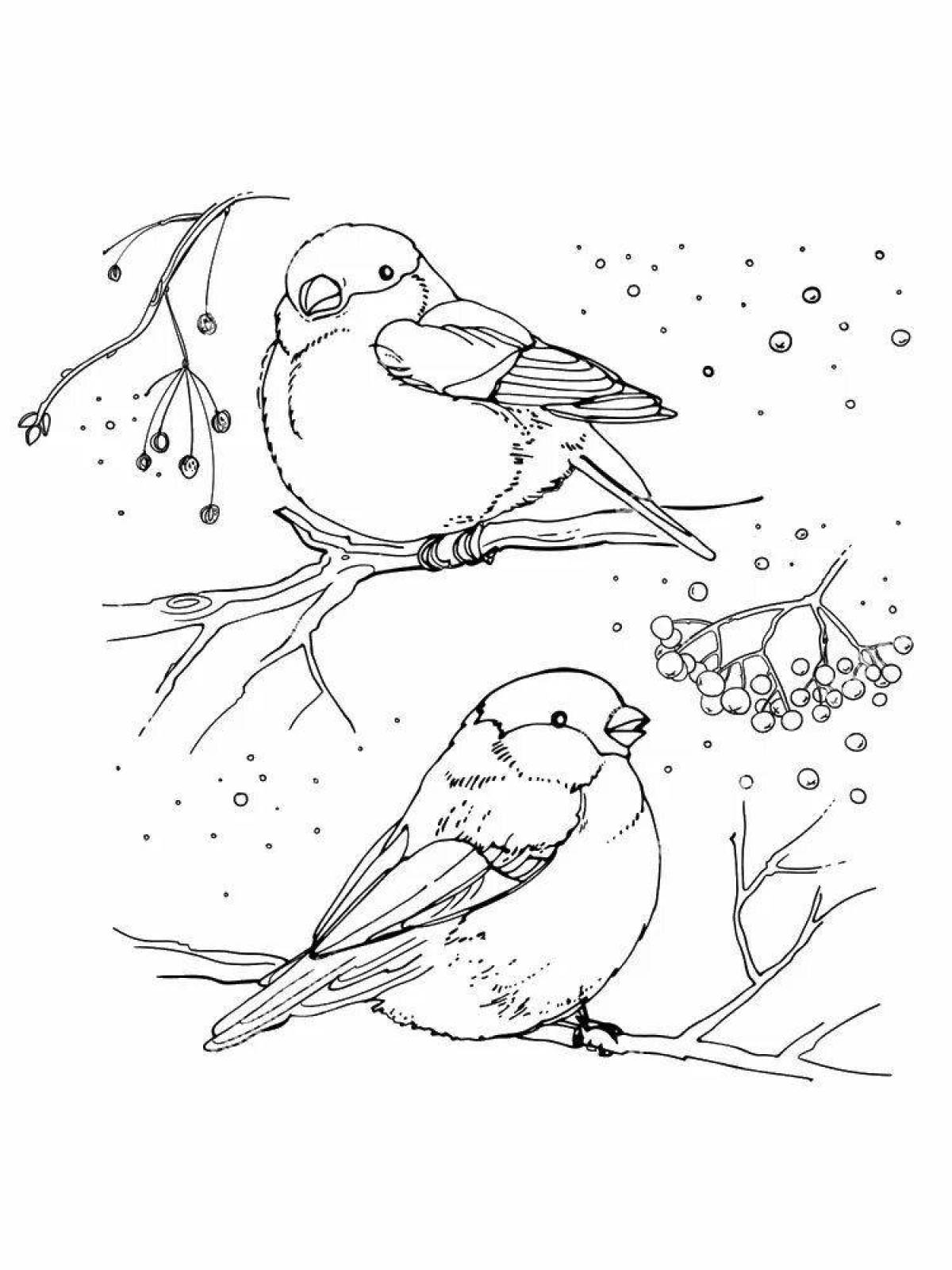 Раскраски3.Графическая схема синквейна для дошкольникаАлгоритм составления синквейна:Предмет (тема) – одно существительноеДва прилагательных по темеТри глагола по темеПредложение по темеАссоциация по теме (одно слово)ЭтапВремяПедагогический инструментарийСодержание педагогического взаимодействияСодержание педагогического взаимодействияПрогнозируемый результатЭтапВремяПедагогический инструментарийДеятельность педагогаДеятельность детейПрогнозируемый результат1 этапРабота с текстом до чтенияЦель: развить такой важный механизм речи как антиципация (умение прогнозировать, предполагать);вызвать у ребенка желание, мотивацию прочитать книгу5 минутСловесный метод: беседа, отгадывание загадокНаглядный метод: показ иллюстрации портрета писателя.Приветствие.- Сегодня мы отправляемся в гости к книге и познакомимся с одной историей. Но чтобы узнать ее название я буду вам задавать подсказки – загадки:Этот зверь живет лишь дома,С этим зверем все знакомы.У него усы, как спицы.Он, мурлыча, песнь поет,Только мышь его боится.Угадали? Это….Зимой на ветках яблоки.Скорей их собери!И вдруг вспорхнули яблоки.Ведь это…- Как вы думаете, о чем эта книга?- А теперь рассмотрим иллюстрацию к этой книге.- Какое время года здесь изображено?- Кого вы видите на картинке?- Зачем коты забрались на дерево?- Как вы думаете, они поймают их?- А что будет дальше?- А давайте проверим ваши предположения. Как это мы можем сделать?Но перед чтением мы познакомимся с автором этого рассказа Юрием Ковалем.Воспитатель дает некоторые факты из жизни писателя. Предлагает послушать рассказ Юрия Коваля «Снегири и коты»ПриветствиеОтгадывают загадкиКотСнегириОтвечают на вопросыО коте и снегиреЗимаКотов и снегирей, которые сидят на дереве.Чтобы поймать снегирейНет, снегири улетятПредположения детей: коты убегут домой, останутся сидеть на дереве.Прочитать рассказРассматривают портретЭмоциональный настрой на работу.Сделали предположение о содержании рассказа. Появилось желание прочитать книгу.Рассмотрели портрет автора и узнали факты из его жизни.2 этапРабота с текстом во время чтения.Цель: восприятие и понимание текста, создание его читательской интерпретации.10 минутСловесный метод: комментированное чтение, словарная работа, ответы на вопросы.Игровой прием: подвижная игра «Снегири и кот»«Поздней осенью, с первой порошей (пороша – это снег)Пришли к нам из северных лесов снегири. Пухлые и румяные, уселись они на яблонях, как будто за место упавших яблок. А наши коты уж тут как тут. (догадались, что котам нужно?) Тоже залезли на яблони и устроились на нижних ветвях. Дескать, присаживайтесь к нам, снегири, мы тоже вроде яблоки. (Вот так коты – хитрецы)Снегири хоть целый год и не видели котов, а соображают. Все-таки у котов хвост, а у яблок – хвостик. (Как ни стараются коты, не похожи они на яблоки.)До чего же хороши снегири, а особенно – снегурки. (Снегурка – это не Снегурочка, а птичка – «жена» снегиря)Не такая у них огненная (ярко-красная) грудь, как у хозяина – снегиря, зато нежно-палевая (бледно-желтая с розоватым оттенком).Улетают снегири, улетают снегурки. А коты остаются на яблоне.Лежат на ветках и виляют своими яблочными будто хвостами».-Сейчас мы с вами отдохнем и поиграем в игру «Снегири и кот». Ход игры: кот располагается на одной стороне группы, снегири на другой. Снегири приближаются к коту: «Котя, котенька, коток. Котя – черненький хвосток. Он на веточке лежит, притворился, будто спит.» После этих слов кот восклицает «Мяу» и начинает ловить снегирей, которые убегают от него в домик.Отвечают на вопросы:Поймать снегирейДети играют в игруВнимательно слушали рассказ, уточнили названия новых слов.Снятие напряжения, эмоционально-физическая разрядка.3 этапРабота с текстом после чтения.Цель: обеспечить углубленное  восприятие и понимание текста. 10 минутСловесный метод: беседаИгровой метод: Игра «Правда-неправда», кубик Блума и технология синквейн.- А теперь, ребята, давайте поиграем в игру «Правда – неправда»Воспитатель задает вопрос, дети отвечают.Правда ли, что мы читали сказку?Правда ли, что у снегиря есть жена снегурка?Правда ли, что снегири похожи на яблоки?Правда ли, что снегири прилетают с первой порошей?Правда ли, что коты поймали снегирей?Игра с кубиком Блума: на каждой грани кубика картинка и вопрос. Дети бросают кубик, воспитатель читает вопрос, дети отвечают.Назови главных героев рассказа.Объясни, чем снегирь отличается от снегурки?Почему у котов не получилось то, что они задумали?Поделись, чему вы удивились?Предложи, о чем думает кот сидя на яблоне?Придумай описательный рассказ о снегире в форме синквейна по тексту.Дети отвечают на вопросы: НеправдаПравдаПравдаПравдаНеправдаСнегири и котыГрудки разного цвета.Снегири умные птицы, они сразу все поняли.Животные и птицы вместе на дереве.Дети предполагают.СнегирьПухлый, румяныйПришли, уселись, улетели.Снегири уселись на яблонях.ПтицаПоняли текст и выполнили предложенные задания.Составили описательный рассказ, обогатили словарный запас.4 этап.Практический.Цель: воспроизвести прочитанное с помощью специальных заданийРефлексия.5 минутНаглядный метод: рассматривание иллюстрацииПрактический метод: раскрашивание картинкиРассматриваем иллюстрацию, определяем какой фрагмент текста проиллюстрирован художником.Раскрашивание картинок снегирей.Воспитатель задает вопросы: понравился ли рассказ? Что нового узнали? Хотите ли послушать другие произведения этого автора?Отвечают на вопрос:Картинка ко всему тексту.Дети выполняют задание.Дети отвечают на вопросы.Воспроизвели прочитанное в рисунке: раскрасили снегиря и снегурку.Получили удовлетворение от работы.1.  _____2.  ~~~  ~~~3.4.  		.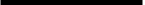 5.  _____